Opis  przedmiotu zamówienia.Przedmiotem zamówienia jest opracowanie koncepcji programowo – przestrzennej oraz programu funkcjonalno – użytkowego (wraz z opracowaniami towarzyszącymi) dla inwestycji p.n. „Wzmocnienie potencjału rozwojowego wyspy Karsibór w oparciu o cenne walory przyrodnicze i kulturowe”.Informacje ogólne.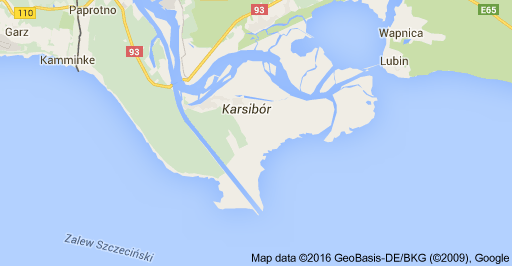 Karsibór jest wyspą na Zalewie Szczecińskim, leżącą w granicach administracyjnych Gminy Miasto Świnoujście. Na północy granicę Karsiboru stanowią ramiona Starej Świny – Rzecki Nurt i Młyńska Toń. Zlokalizowana jest tu dzielnica Świnoujścia – Karsibór. Teren  w całości położony jest w obszarach NATURA 2000, częściowo w obszarze morskim.W celu  zagospodarowania terenu wyspy pod względem turystycznym, sportów wodnych, przyrodniczym a także w celu wyznaczenia tras do obiektów i ciekawych punktów widokowych, sporządzony został „Program turystycznego zagospodarowania wyspy Karsibór”, który jest załącznikiem do niniejszego opisu. Zawiera opis proponowanych działań wraz z ich lokalizacją oraz podaniem symboli terenu (oznaczeniem miejsc) w  miejscowym planie zagospodarowania przestrzennego miasta Świnoujście (plan zatwierdzony uchwałą Nr XXVI/226/2007 Rady Miasta Świnoujście z dnia 25 października 2007 r.  dla  obszaru VI – Karsibór;  Dz. Urz. Wojew. Zachodniopomorskiego z dnia 17 grudnia 2007r. Nr 126, poz. 2549). Program  opisuje propozycję realizacji 13  zadań (części). W opracowywanej koncepcji programowo – przestrzennej należy uwzględnić minimum 12 zadań (z wyjątkiem przebudowy ul. 1 Maja wraz z budową ciągu pieszo – rowerowego, które to zadanie będzie przedmiotem odrębnego opracowania i konieczne będzie na późniejszym etapie ustalenie wzajemnych powiązań z zakresem przedmiotowej koncepcji). Zamawiający dopuszcza możliwość zaprezentowania pomysłów własnych autora koncepcji, które poddane zostaną ocenie. Opracowanie programu funkcjonalno – użytkowego powinno być sporządzone w taki sposób, aby umożliwić odrębną realizację poszczególnych zadań (części) w formule zaprojektuj – wybuduj. Zadania (części), które objęte są zakresem wykonania programu – funkcjonalno – użytkowego (wraz z opracowaniami towarzyszącymi):Zagospodarowanie terenu wzdłuż „Młyńskiej Toni”.Budowa centrum przyrodniczego, edukacji ekologicznej  tzw. „Domu Natury”.Budowa  Centrum turystyczno-rekreacyjnego Karsibór.Przekopanie kanału zapewniającego przepływ wody pomiędzy kanałem Piastowskim a Młyńską Tonią.Zagospodarowanie terenu przy istniejących atrakcjach turystycznych ( miejsca postojowe).Zagospodarowanie terenu za filią Miejskiego Domu Kultury.Zagospodarowanie terenu na miejsca piknikowe, do grillowania.Budowa dróg rowerowych ( ciągów pieszo-rowerowych) wzdłuż głównych ulic (bez ulicy  1 Maja), poprawa przejezdności dróg na przebiegu szlaku rowerowego wokół wyspy Karsibór.Opracowanie systemu identyfikacji wizualnej dedykowanego wyspie Karsibór.Oczekiwany termin opracowania  KPP – dwa miesiące od daty podpisania umowy.Opracowanie koncepcji programowo – przestrzennej (KPP).Zamawiający oczekuje:opracowania kompleksowej KPP obejmującej wszystkie zadania wymienione w „Programie turystycznego zagospodarowania wyspy Karsibór” (z wyjątkiem przebudowy ul. 1 Maja wraz z budową ciągu pieszo – rowerowego), łącznie z pokazaniem wariantowych propozycji rozwiązań, a następnie prezentacji wraz z wizualizacją  (4 – 8 obrazów) w siedzibie Zamawiającego;2.      określenia szacunkowych kosztów realizacji poszczególnych zadań (części) koncepcji. W wyznaczonym terminie należy Zamawiającemu dostarczyć wersję elektroniczną KPP,    
 co   oznaczać będzie  gotowość do  prezentacji. Termin prezentacji, która będzie miała    
 miejsce  w siedzibie Zamawiającego – zostanie ustalony odrębnie. Na dzień prezentacji 
 Wykonawca  dostarczy Zamawiającemu  ponadto 2 egz. papierowe KPP. Po prezentacji 
 Zamawiający dokona wyboru i akceptacji proponowanych rozwiązań lub sformułuje 
 uwagi i wnioski, które Wykonawca będzie musiał uwzględnić na dalszym etapie 
 opracowań.Opracowanie programu funkcjonalno – użytkowego (PFU).PFU powinien być opracowany z podziałem na części lub dla każdego zadania (części) odrębnie, tak aby umożliwić odrębną realizację każdego z nich. Podstawą do rozpoczęcia prac nad PFU będzie wybrany i pisemnie zatwierdzony przez Zamawiającego wariant KPP. PFU ma umożliwić Zamawiającemu realizację każdego zadania (części) w formule „zaprojektuj-wybuduj”.PFU wymagany ustawą Prawo zamówień publicznych ( art. 31 w/w ustawy – tekst jedn. Dz.U. z 2015r., poz. 2164 ), powinien być opracowany zgodnie z rozporządzeniem Ministra Infrastruktury z dnia 2 września 2004r. w sprawie szczegółowego zakresu i formy dokumentacji projektowej, specyfikacji technicznych wykonania i odbioru robót budowlanych oraz programu funkcjonalno-użytkowego – Dz. U. nr 202  z 2004r. poz. 2072 (rozdz. 4 tego rozporządzenia).  Zamawiający wymaga, by razem z PFU dla każdego zadania (części) opracowane zostały Specyfikacje Techniczne Wykonania i Odbioru Robót (STWIOR), zgodnie z w/w rozporządzeniem, a także zbiorcze zestawienie kosztów (ZZK). PFU, STWiOR i ZZK mogą dla każdego zadania (części) stanowić odrębne opracowania. Wymagana ilość  egzemplarzy: po 2 komplety drukowane + wersja elektroniczna pdf tożsama z wydrukiem + wersja elektroniczna edytowalna (doc i dwg).Terminy realizacji PFU, STWIOR i ZZK:  dla zadań wymienionych w części IV Programu turystycznego zagospodarowania wyspy Karsibór w punktach  2, 3, 10 i 13 – wyznacza się termin do 10 tygodni od daty pisemnego zatwierdzenia KPP,  dla  zadań wymienionych w części IV Programu turystycznego zagospodarowania wyspy Karsibór w punktach 4, 5, 6, 8 i 9 – wyznacza się termin 12 tygodni od daty pisemnego zatwierdzenia KPP.Sporządzenie opracowań towarzyszących (OT)Dla zadań (części) dla których przewiduje się opracowanie PFU - należy wykonać (w terminach takich jak PFU) jeśli to będzie niezbędne następujące opracowania:Badania geologiczno – inżynierskie wraz z określeniem geotechnicznych warunków posadowienia obiektów budowlanych. Wniosek o wydanie decyzji o środowiskowych uwarunkowaniach realizacji przedsięwzięcia wraz ze wszystkimi niezbędnymi załącznikami, w tym m.in. z Kartą Informacyjną Przedsięwzięcia. Wniosek o wydanie pozwolenia wodno - prawnego wraz ze wszystkimi niezbędnymi załącznikami, w tym m.in. z operatem wodno – prawnym.Wniosek o pozwolenie na wznoszenie lub wykorzystywanie sztucznych wysp, konstrukcji i urządzeń w polskich obszarach morskich wraz ze wszystkimi załącznikami opracowany zgodnie z wymogami ustawy z dnia 21marca 1991r o obszarach morskich Rzeczpospolitej Polskiej i administracji morskiej.  Załącznikiem do  niniejszego opisu przedmiotu zamówienia  jest „Program turystycznego zagospodarowania wyspy Karsibór”.